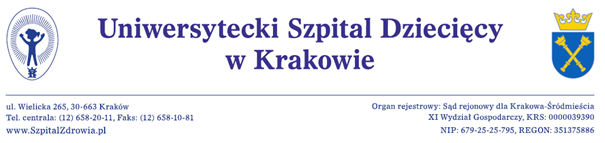 Kraków dnia 18.02.2019rDotyczy: EZP-271-2-91/2018 pismo nr 2 Działając na podstawie przepisu art. 38 ust. 4 w zw. z art. 10a ust. 1 ustawy z dnia 29 stycznia 2004r., Prawo zamówień publicznych, Zamawiający – Uniwersytecki Szpital Dziecięcy w Krakowie, informuje że w postępowaniu o udzielenie zamówienia publicznego na dostawę próżniowo – aspiracyjnego zamkniętego układu do pobierania krwi wraz z dzierżawą półautomatycznego czytnika OB i wirówki  nr postepowania EZP-271-2-91/2018 prowadzonym w trybie przetargu nieograniczonego o wartości poniżej kwot określonych w przepisach wydanych na podstawie art. 11 ust. 8 ustawy, zmienia treść Specyfikacji Istotnych Warunków Zamówienia w następujący sposób:Zamawiający modyfikuje formularz kalkulacji cenowej- opis przedmiotu zamówienia w poz. nr 27 i 28. W załączeniu aktualny załącznik nr 3 do SIWZ. Pozostałe postanowienia SIWZ pozostają bez zmian.Wprowadzone  zmiany   niniejszym  pismem  są integralną częścią SIWZ. Wykonawca zobowiązany jest uwzględnić powyższe zmiany sporządzając ofertę.Z poważaniemZ-ca Dyrektora ds. Lecznictwalek. med. Andrzej Bałaga 